ТРЕБОВАНИЯ К ОФОРМЛЕНИЮ МАТЕРИАЛОВНазвание и авторНазвание доклада (по центру, полужирным шрифтом). Первая буква должна быть заглавной, остальные - строчные, за исключением начальных букв имен собственных и инициалов.На следующей строке (по центру): инициалы и фамилия автора/авторов (для каждого автора - сначала инициалы, а затем, через пробел, фамилия, полужирным шрифтом, курсивом).На следующей строке (по центру) название университета или института (места работы), города (и страны для иностранных участников).Пример:Социокультурные последствия глобализации
И.И. ПетровЮжный федеральный университет, г. Ростов-на-ДонуОформление основного текстаТекст должен быть сохранён в формате MS Word. Формат страницы А4. Поля страницы все по 2 см. Шрифт - Times New Roman; кегль - 14; межстрочный интервал - 1,5. Выравнивание по ширине, отступ слева - 1,5. В тексте должен быть только один тип (начертание) шрифта, без использования курсива, полужирного шрифта, подчеркиваний. Не допускаются переносы, нумерация страниц и колонтитулы.Ссылки на литературу в тексте - в квадратных скобах (например [5] - источник № 5 по списку литературы). Список литературы размещается в конце текста и отделяется пустой строкой. Не допускаются подстраничные сноски на литературу, нумерация страниц и другие колонтитулы. Список литературы оформляется по следующему образцу: полужирным шрифтом, курсивомЛитературадля книгИванов И.В. Социокультурная теория. М.: Экон-информ, 2013. 308 с.для статейСидоров С.А. 	(название статьи) // Социальная политика и социология.2012. № 3. С. 114-126 .ТРЕБОВАНИЯ К ЭЛЕКТРОННОМУ ФОРМАТУ МАТЕРИАЛОВ:Имя файла документа Word, содержащего материалы, должно совпадать с первыми 8 буквами фамилии первого автора по-английски и иметь стандартное расширение: petrov.doc. Объем материалов: не более 8 страниц.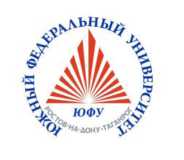 